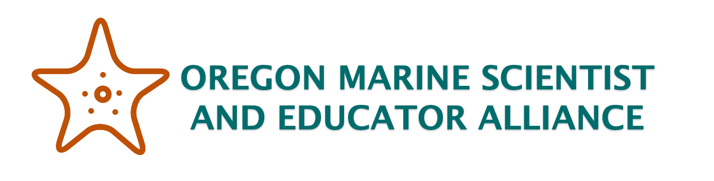 Rockfish One PagerRUBRIC/SUCCESS CRITERIA4: exceeds proficiency3: proficient2: developing proficiency 1: not yet proficientClear Title4 or more facts or pieces of information about the species are included. A full page in length.Includes at least 2 clear and high-quality graphics. Clear TitleAt least three pertinent facts or pieces of information are included. Nearly reaches a page in length. Includes at least 1 high-quality graphicTitle presentIncludes one or two facts or pieces of information.Reaches or nearly reaches ⅔ a page in length. Includes graphics but they are not clearNo titleLess than half a page in length. Facts or information aren’t present or relevant. 